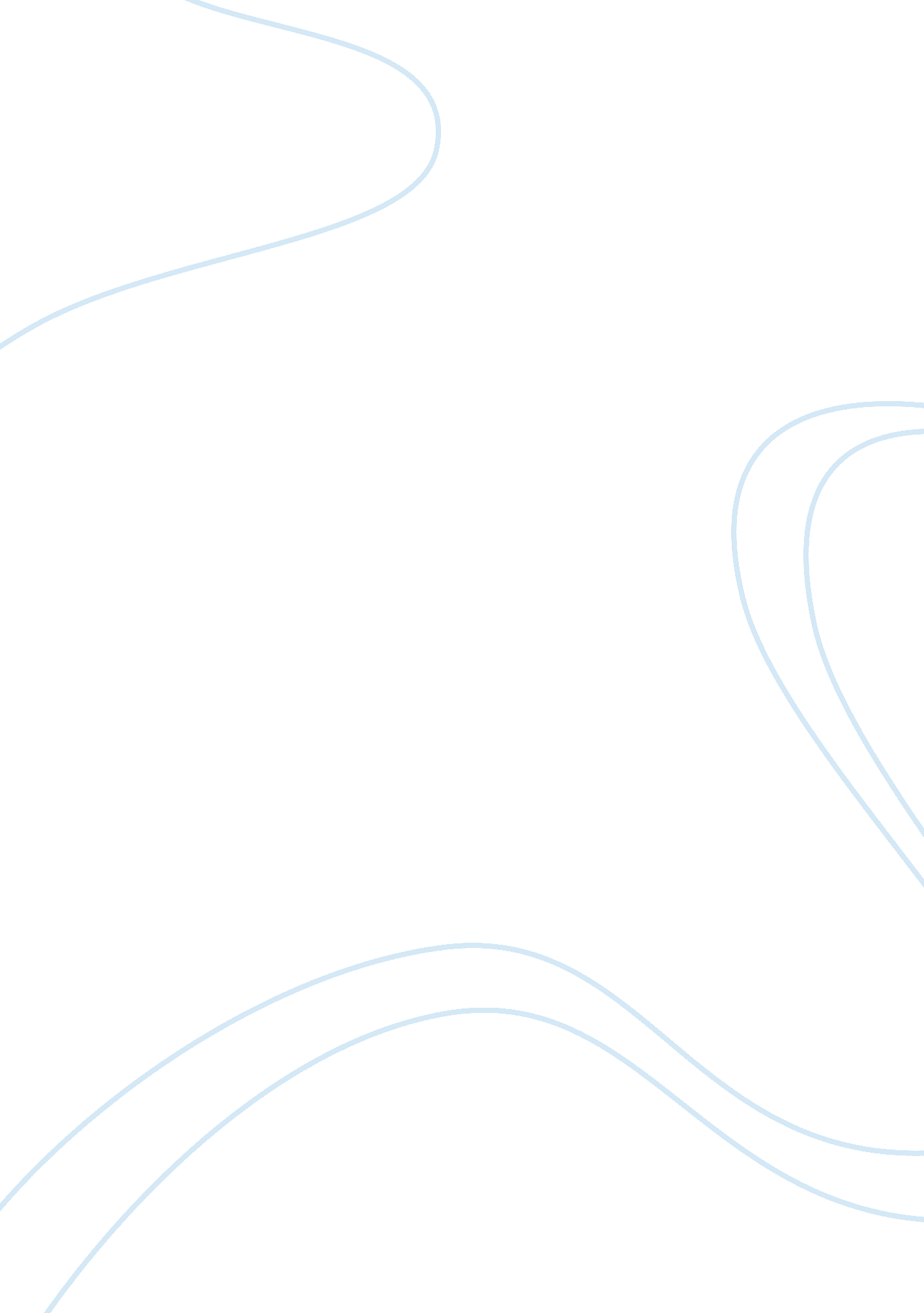 Public policy administration thesis proposal exampleBusiness, Customers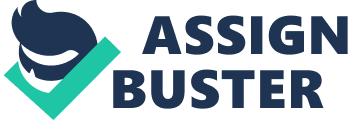 Problems with the U. S. healthcare system are among the biggest and most urgent problems currently being faced by both the American government and the American people. With the rising healthcare costs, problems for both the physicians and the patients abound. As of 2010, there were 45 million Americans who were uninsured (Garson, 2010). 
With this law, all Americans are required to “ purchase a private health care plan, get an exemption, or pay a 1%-2. 5% of their taxable income or a set amount. For the Americans who cannot afford to purchase health insurance, they can try to qualify for Medicaid, Medicare, CHIP (Children’s Health Insurance Program), or obtain assistance through tax credits or through the State’s Health Insurance Exchange. 
While many Americans will retain their current or employer-based health coverage, this law will enable Americans with low- to- middle incomes to purchase health insurance that is federally regulated and subsidized. With the improved benefits and the rules and regulations that come with this law, it is expected that the quality of health insurance will be improved. More specifically, this law would prohibit insurance companies from denying individuals for pre-existing conditions or for being sick. As well, this law requires that all of the health coverage plans that are sold on the insurance exchange include essential benefits. 
This law is expected to provide coverage for the 45 million Americans who are currently uninsured. Moreover, it is expected to provide expanded coverage for the poorest Americans, as well as improved care for seniors; improved women’s health services; and improved preventive care. In addition, this law enables young adults to remain covered by their parents’ health insurance until they reach the age of 26. Research Question In this regard, this research paper aims to answer the following question: How successful will ObamaCare be in addressing the healthcare problems of the United States? 
Although many are in opposition to the provisions of this law, this paper aims to defend that, if properly implemented, the ObamaCare program will help solve many of the country’s healthcare problems and that it will make healthcare more accessible to Americans. Methodology The qualitative method in the form of a systematic review will be conducted in order to obtain the answer to the research question. Since the policy this research aims to evaluate has yet to be evaluated and since an analysis of the effectiveness of other countries’ universal healthcare systems needs to be conducted, only a systematic review will enable the researcher to gain a comprehensive and holistic view of the research topic. Although this law will be fully implemented only in 2014 (Alliance Defending Freedom, 2013), this paper aims to provide an analysis of the effectiveness of this law through a thorough analysis and discussion of its implementation and through an analysis of the effectiveness of the universal healthcare systems being implemented by other countries Collection of Data Time Line for the Thesis 
The following is the timeline for the thesis: 
Sept. 23-27: Obtain approval for research proposal 
Sept. 30-Oct. 25: Conduct the research 
Oct. 28-Nov. 1: Write the Discussion and Conclusion References Alliance Defending Freedom. (2013, September 10). ObamaCare and its mandates fact sheet. 
Retrieved from http://www. alliancedefendingfreedom. org/content/docs/ 
facts/ObamaCare-and-its-Mandates. pdf. 
Garson, A. Jr. (2000, April 25). The US healthcare system 2010: Problems, principles, and 
potential solutions. Circulation, 101, 215-216. doi: 10. 1161/01. CIR. 101. 16. 2015. 
ObamaCare summary: A summary of Obama's health care reform. (n. d.). Retrieved from 
http://obamacarefacts. com/obamahealthcare-summary. php. 